Czerwiec tydzień II ( 08. 06 – 10.06) Przedszkolne łamigłówki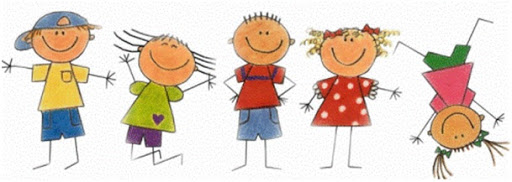 Cele główne:• rozwijanie myślenia, • utrwalanie poznanych liter,• utrwalanie poznanych liczb,• ćwiczenie sprawności rachunkowychCele operacyjne  - Dziecko: • potrafi rozwiązać krzyżówkę, •zna liczby od 1 do 10 ,• potrafi odczytać proste wyrazy,• zna poznane litery i umie je wykorzystać w zadaniu,• dodaje i odejmuje w zakresie 10Zadania do zrealizowania:Rozwiąż krzyżówki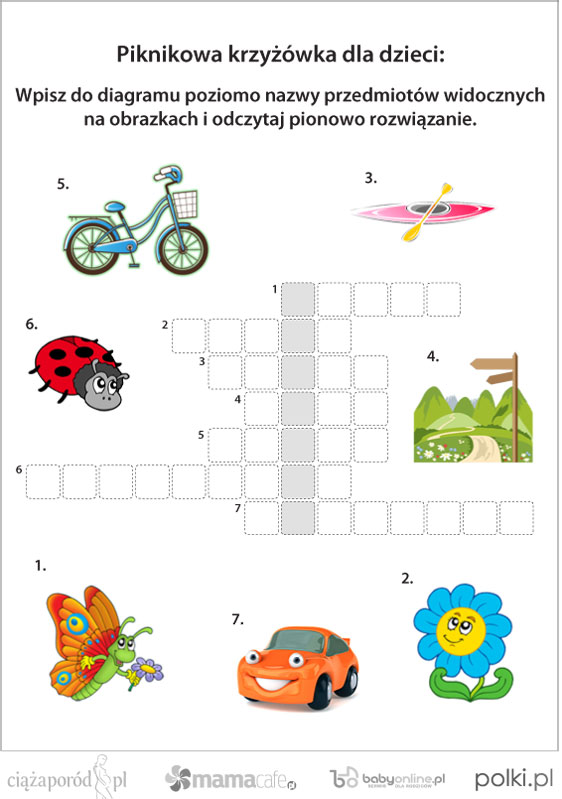 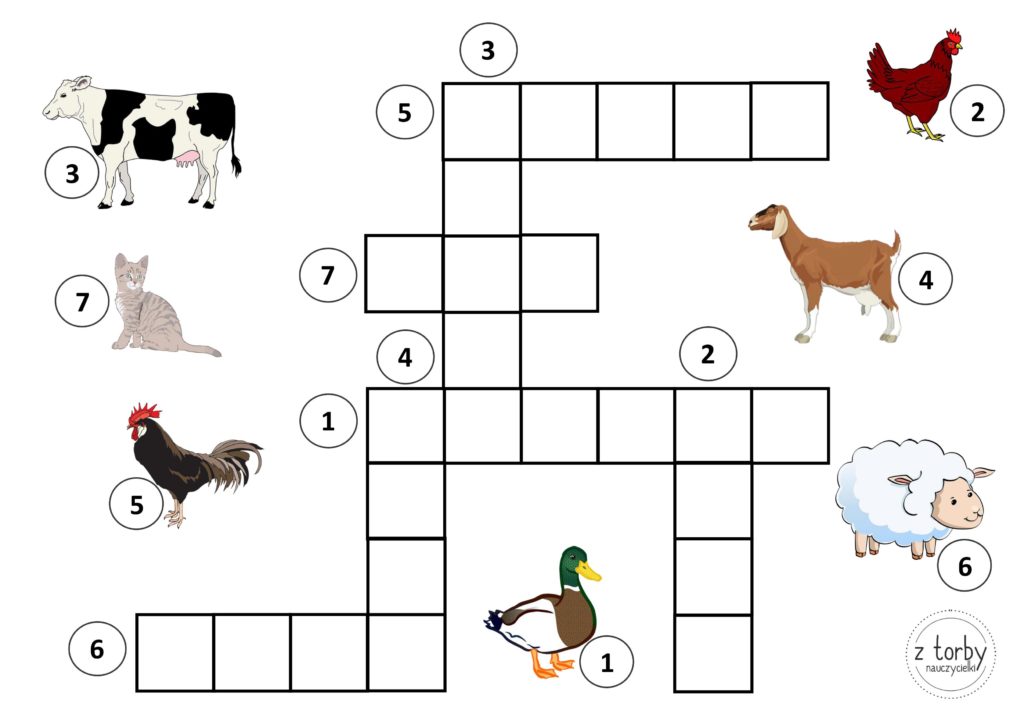 Wpisz w kołach litery tworzące nazwę obrazka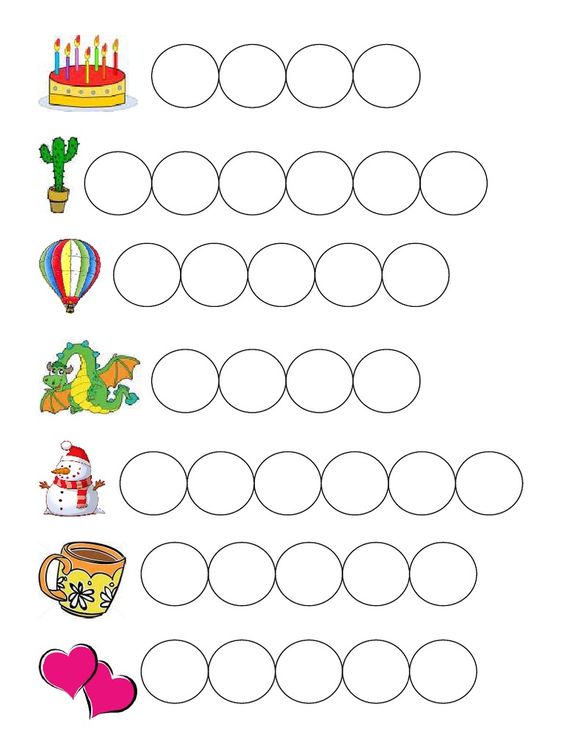 Oblicz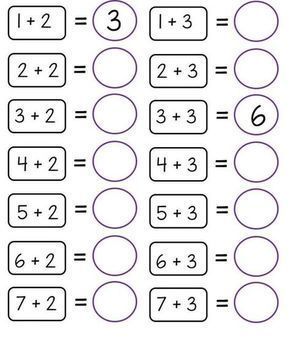 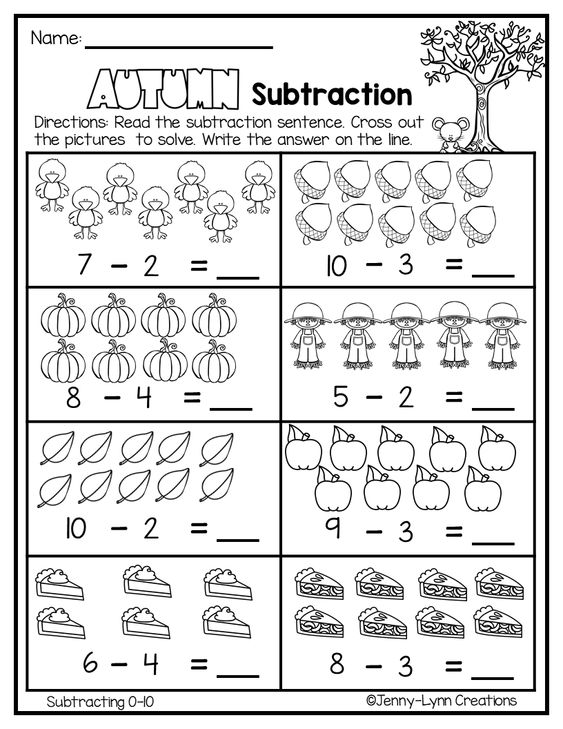 Rozwiąż rebusy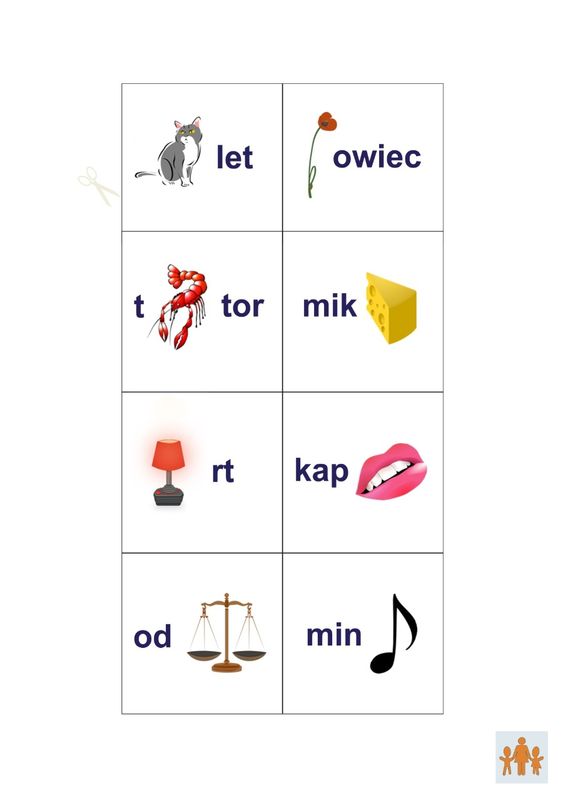 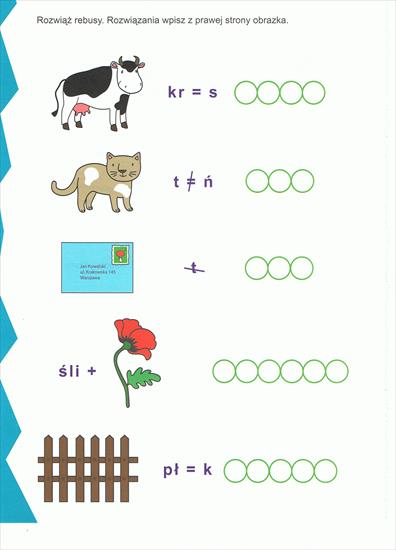 Praca z książką,, Przygotowanie do czytania, pisania, liczenia” – 5 – latki s.76, 77 – kolorowanie wg kodu, rysowanie po śladzieWyprawka plastyczna dla dzieci 6 letnich i chętnych 5 latków – Karta N – rozcinamy obrazki i zdania. Następnie dopasowujemy zdania do odpowiednich obrazków i naklejamy na kartce. Wyprawka plastyczna – Puzzle – kwiaty na łące – dzieci oglądają obrazek, następnie wypychają poszczególne elementy 
i układają puzzleŻyczę udanej zabawy!PozdrawiamEdyta Stopyra